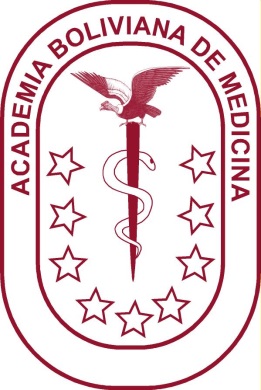 HISTORICO DE LA ACADEMIA BOLIVIANA DE MEDICINA“ABOLMED”AC. DR. ANTONIO HORACIO TORO OCAMPO2021HISTORIA                          La Academia Boliviana de Medicina, ABOLMED - nació como una consecuencia natural de la evolución histórica de la medicina boliviana, para ampliar el ambiente propicio para el análisis de los principales problemas de la medicina nacional y fomentar en los médicos una cultura social participativa y ética documentada en el estudio de la información disponible en los campos de la prestación de servicios médicos, la docencia y la investigación. En el año 1932 a iniciativa del Dr. Ezequiel L. Osorio, se intentó organizar la Academia Nacional de Medicina, con base en la experiencia del Instituto Médico de Sucre, nuestro reconocimiento  académico a este intento de institucionalizar el pensamiento médico con una mirada académica. En 1939, el 6 de agosto, por Decreto del Presidente Germán Busch se creó la ABOLMED y se autorizó a las Facultades de Medicina de La Paz, Cochabamba y Chuquisaca su Organización para el 9 de diciembre del mismo año 1939. (Se dispone los Archivos Nacionales la documentación del Decreto Presidencial del año 1939.) Pero por los azares del destino y por la guerra del Chaco, es que su  fundación sólo se efectiviza el 21 de septiembre de 1989 que reunidos en la Academia Nacional de Ciencias varios colegas médicos decidieron crear la Academia  Boliviana de Medicina, entre ellos de Santa Cruz Walter Fortún y fue, en coordinación con el Colegio Médico Nacional que se organizan los primeros cuerpos en base a una lista generada por el Colegio Médico, considerando destacados médicos de La Paz, Cochabamba y Santa Cruz.El 21 de septiembre del año 1989, se fundó oficialmente la Academia Boliviana de Medicina, nominando como su primer presidente al colega José María Alvarado. Desde entonces han pasado veintiocho años y ocupan la Presidencia 26 distinguidos AcadémicosComo parte de su historia, la Academia Boliviana de Medicina, ABOLMED, asumió, luego de 52 años, la Presidencia y la Secretaria Alterna de la Asociación Latinoamericana de Academias de Medicina España y Portugal en el periodo 2018 a 2020. Actualmente la ABOLMED cuenta con 10 Sitiales de Fundadores (7 fallecidos) y 49 Sitiales de Académicos de NúmeroPRESIDENTESAC. DR. JOSÉ MARIA ALVARADO		            1989 - 1991Ac. DR. LUIS FELIPE HARTAMANN			 1992 – 1994AC. LUIS FELIPEM HARTMANN				 1994 – 1996AC. DR. LUIS HURTADO GOMEZ		            1996 – 1998AC.DR. LUIS HURTADO GPMEZ		            1998 – 2000AC. DR. JAIME RIOS DALENZ				  2000 – 2002AC. DR. EDGAR MORENO SANJINEZ	           	  2002 – 2004AC. DR. BUDDY LAZO DE LA VEGA                   	  2004 – 2006AC. DR. EDUARDO ARANDA TORRELIO          	  2006 – 2008AC. EDUARDO ARANDA TORRELIO	           	  2008 – 2010AC. DR. BUDDY LAZO DE LA VEGA			  2010 – 2013AC. DR. DANIEL ELIO CALVO 				  2013 – 2015AC. DR. HORACIO TORO OCAMPO			  2015 – 2017AC. DR. HORACIO TORO OCAMPO			  2017 – 2019AC.DR. HORACIO TORO OCAMPO			  2019 – 2021AC.DRA. GLADYS BUSTAMANTE CABRERA     	  2021 - 2023DISTRIBUCIÓN Y NOMINACIÓN DE SITIALESACADEMICOS FUNDADORESSITIAL A.- 			JOSÉ MARÍA ALVARADO + SITIAL B.-			ENRIQUE APARICIO CHOPITEA +SITIAL C.- 			EDUARDO ARANDA TORRELIO +SITIAL D.- 		           JUAN PABLO BARRENECHEA REVOLLOSITIAL E .- 		          SAMUEL CÓRDOVA ROCASITIAL F.- 	                     WALTER JULIO FORTÚN MELGAREJO +SITIAL G.-			LUIS FELIPE HARTMANN LAVADENZ +SITIAL H.-			LUIS HURTADO GÓMEZ +SITIAL I.- 			EDGAR MORENO SANJINÉS +SITIAL J.-			JUAN CARLOS TRIGO LOUBIERE +ACADEMICOS  DE NÚMEROSITIAL  Nº 1.-		JAIME RIOS DALENZ  (+)SITIAL  Nº 2.-		CARMEN ROSA SERRANO NURNBERGSITIAL Nº 3.- 		OSCAR SANDOVAL MORÓNSITIAL Nº 4.-                     ALEJANDRO SAUMA ROMERO  SITIAL Nº 5.-		RICARDO SILVESTRE  ARZE ARZESITIAL Nº 6.-		LUCIO BUDDY LAZO DE LA VEGA ROLDANSITIAL Nº 7.-		EDUARDO MAZZI GONZALES DE PRADASITIAL Nº 8.-		ALFREDO MALDONADO ROSSETISITIAL Nº 9.-		ENRIQUE VARGAS PACHECOSITIAL Nº 10.-		DANIEL ELIO CALVO OROZCOSITIAL Nº 11.-		ANA MARÍA AGUILAR LIENDOSITIAL Nº 12.-                   FERNANDO PEÑA GOMEZSITIAL Nº 13.-		MARÍA TERESA ESPINOZA FLORESSITIAL Nº 14.-		JAVIER SAAVEDRA BELMONTESITIAL Nº 15.-		LUIS ALBERTO MERCADO MALDONADOSITIAL Nº 16.-		ANTONIO HORACIO TORO OCAMPOSITIAL Nº 17.-		CHRISTIAN TRIGOSO AGUDOSITIAL Nº 18.-		MARIO POMMIER GOMEZSITIAL Nº 19.-		 ALFREDO AJATA CHURA 		SITIAL Nº 20.-                 JUAN CARLOS JARANDILLA+SITIAL Nº 21.-		GERMÁN TERRAZAS ROVIRASITIAL Nº 22.-		GONZALO TABOADA LÓPEZSITIAL Nº 23.- 		NABOR DURÁN SAUCEDOSITIAL Nº 24		GLADYS BUSTAMANTE CABRERASITIAL Nº 25.-		RICARDO AMARU LUCANASITIAL Nº 26.-		OSCAR VERA CARRASCO			SITIAL Nº 27.-		JAVIER LUNA-OROSCO EDUARDOSITIAL Nº 28.-		FRANCISCO MINA MORALESSITIAL  Nº29- 		CARLOS EDUARDO PACHECO TAPIASITIAL Nº 30		PEDRO LEDEZMA MIRANDASITIAL Nº 31 		JULIO NUÑEZ MONTAÑOSITIAL Nº 32	 	GREGORIO VALDA AMELLERSITIAL Nº 33		BLANCA  HERRERA  VELASCOSITIAL Nº 34		WALTER MEDINA  DELGADILLOSITIAL Nº 35		LUIS GUILLERMO SEOANE FLORESSITIAL Nº 36		LUIS FERNANDO URNA HERBASSITIAL Nº 37		GUIDO HARRY MONASTERIOS VERGARASITIAL Nº 38		MARIA EUGENIA LOPEZ PARAVICINISITIAL Nº 39		RAUL URQUIZO ROJASSITIAL Nº 40		JOEL MOYA SALDIASSITIAL Nº 41		VIRGILIO PRIETO BARRONSITIAL Nº 42		VITO VARGAS RODRIGUEZSITIAL Nº 43		RAMIRO ALVARADO REYESSITIAL Nº 44		ALBERTO DE LA GALVEZ MURILLOSITIAL Nº 45		JAVIER TORRES-GOITIA TORRESSITIAL Nº 46	      		ERWIN HOSTTATTERSITIAL Nº 47	   		 MARCO ANTONIO HERBASSITIAL Nº 48 		 MARIA DEL CARMEN CASANOVAS	SITIAL Nº 49	      		HUGO BADANIACADEMICOS CORRESPONDIENTESSITIAL Nº 1		ROBERTO MEDINA SANTILLAN , MEXICOSITIAL Nº 2		JOSE FRANCISCO LOPEZ MUÑOZ, ESPAÑACARÁCTER INSTITUCIONALSomos una  entidad civil que  reúne a profesionales  de la medicina con vasta experiencia en el campo clínico, docente, de investigación,  de administración , de gestión de servicios de salud, de educación superior por lo tanto tiene una riqueza intelectual médica concentrada y de multiespecialidad  altamente reconocida en el ámbito nacional e internacional. Nuestra actividad se orienta al  estudio e investigación científica en temas relacionados con la medicina y la salud; así como promover  la práctica de la ética-médica. Aspiramos a  ser reconocidos como la voz especializada en el arbitraje de temas individuales y colectivos relacionados con la medicina, la salud y sus influencias en el ser humano, con la producción y la difusión de información científica en temas de medicina y salud pública.Creemos firmemente que Bolivia,  país pluricultural, multiétnico requiere de  un enfoque de la medicina más allá de la práctica clínica y biologisista, es fundamental investigar y profundizar en el estudio de los determinantes sociales y, antropológicos y etnoculturales en su influencia en los estados de salud y enfermedades de los diversos pueblos del territorio  boliviano, para  promover políticas de salud más justas y equitativas.Estamos involucrados en el nuevo paradigma de la humanización de la atención médica, con una estrategia de asistencia basada en la Medicina Centrada en la Persona, aspecto que  fue ampliamente discutido en la Asamblea Extraordinaria de la ALANAM en Bogotá Colombia, en el Seminario Internacional organizado por la ABOLMED en septiembre del 2018 y presentado en la Asamblea de la ALANAM en Buenos Aires en noviembre DEL 2018. Así mismo participamos como Academia Boliviana en la revisión mundial del Diccionario de Términos Médicos que la ALANAM lleva adelante con el liderazgo de la REAL ACADEMIA NACIONAL DE MEDICINA DE ESPAÑA.  Nuestra Institución Académica, hace parte de la Asociación Latino Americana de Academias de Medicina, incluidas España y Portugal, (ALANAM).Bolivia a través de la ABOLMED, en un hecho histórico para la Academia Boliviana preside la ALANAM por el período 2018-2020, ejerciendo  los cargos de Presidencia y Secretaría Alterna.Estamos ahora más firmes, pero aun en busca de mejores caminos para la ABOLMED. Acabamos de comprometernos en realizar la Asamblea Ordinaria de la ALANAM en Bolivia en la gestión 2019-2020, en la ciudad de Santa Cruz. Nuestro interés es que más colegas médicos de las diferentes especialidades de todo el país, se motiven y presenten sus postulaciones para fortalecer la ABOLMED y contribuir en el ámbito  departamental, nacional e internacional.AMBITO DE ACCIONLa Academia, de manera sencilla, es el espacio intelectual físico o virtual, donde el profesional destacado de la medicina, puede generar, de manera individual y colectiva,  mayor conocimiento sobre su especialidad, contribuir al conocimiento de los problemas de salud nacional, regional y local, así como tener un rol de orientador de las políticas públicas sanitarias.El Académico, es un profesional reconocido por sus pares como un destacado médico que sobresale del colectivo profesional mayor, por su conocimiento científico, su dedicación a la especialidad, por su contribución al conocimiento de la realidad salud enfermedad,  su ejemplo como persona, su conducta personal e institucional, su sabiduría para generar empatía con sus pares y con las personas a las que atiende e interactúa. Es un profesional que al ser reconocido en sus virtudes, se acerca voluntariamente a la ACADEMIA a ofrecer su aporte científico, y generar información académica dentro de la medicina; información pública para alimentar las realidades nacionales y locales, así como a través de su autoridad científica, generar procesos de  educación e información  a la población.  El Académico, es un “referente” para las nuevas camadas de profesionales de la medicina, debe ser ejemplo en el servicio, ejemplo en la docencia y ser transparente e idóneo en la gestión institucional y de servicio.El Académico, debe dedicarle tiempo a la su institución y con ello un reconocimiento   a la posibilidad de ser llamado y reconocido como ACADÉMICO, sólo de esta manera podremos mantener la ACADEMIA vigente y reconocida al interior del país y fuera de ella. El ACADEMICO, no requiere, a diferencia de las Sociedades Científicas reunirse permanentemente con sus iguales. Él está obligado a producir conocimiento para la sociedad médica y académica.